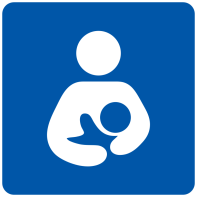 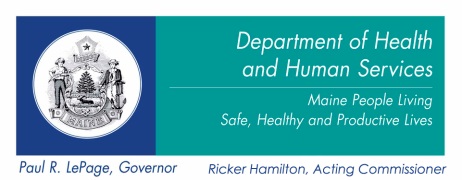 Loan Agreement:I understand that the Maine CDC WIC Nutrition Program is providing me with a loaner breast pump.I understand that pumps are loaned out to participants on a priority basis and I will surrender the pump if requested to do so or should a higher priority than mine arise.I understand I must return the pump if:I miss my appointments or stop coming to WICBaby has reached first birthdayMedical need has resolvedBaby receiving supplemental formula in excess of allowed amountWIC staff unable to reach me to assess continued need for pump I know I am responsible for the breast pump and I must return the pump in the same condition I received it in.  I understand that if I do not return the pump or I damage the pump, the WIC Program can charge me for the total cost of the pump.  I understand that this pump could be worth as much as $1000.00.
__________________________________	______________________________Client Signature					Date_____________________________________   	  ______________________________      ______________________Cosigner Name (if client under 18 years old) 	  Co-signature				   Cosigner Phone Number__________________________________        _____________WIC Staff Signature       	        		                   Date                  Assembly, Use & Cleaning Reviewed ____________                                                   										      Staff Initials  Return Date: ______________		     Staff Initials: __________________Local Agency Name:Model of Pump:Pump Serial#:Pump Asset Tag#:Participant’s (Mom) Name and ID#Baby’s Name and ID#:Baby’s DOB:Home Phone#:Backup Phone#:Alternate Contact Person Name:Alternate Person’s Phone#:Reason for Loaner Pump:    Reason for Loaner Pump:    